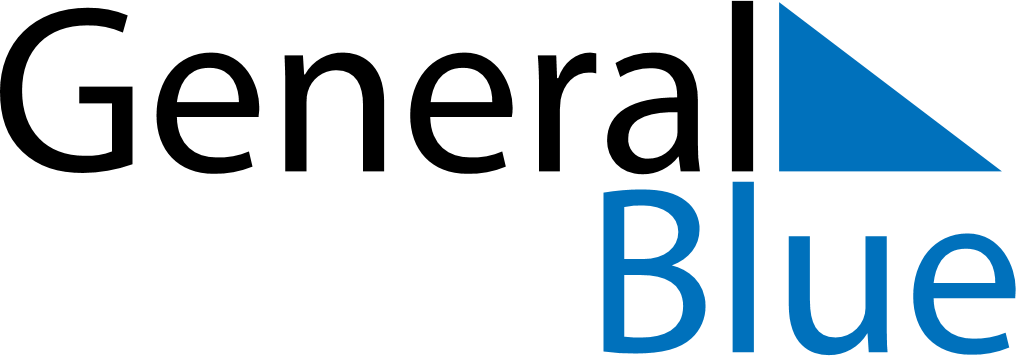 June 2024June 2024June 2024June 2024June 2024June 2024June 2024Naro Moru, KenyaNaro Moru, KenyaNaro Moru, KenyaNaro Moru, KenyaNaro Moru, KenyaNaro Moru, KenyaNaro Moru, KenyaSundayMondayMondayTuesdayWednesdayThursdayFridaySaturday1Sunrise: 6:26 AMSunset: 6:33 PMDaylight: 12 hours and 6 minutes.23345678Sunrise: 6:26 AMSunset: 6:33 PMDaylight: 12 hours and 6 minutes.Sunrise: 6:26 AMSunset: 6:33 PMDaylight: 12 hours and 6 minutes.Sunrise: 6:26 AMSunset: 6:33 PMDaylight: 12 hours and 6 minutes.Sunrise: 6:26 AMSunset: 6:33 PMDaylight: 12 hours and 6 minutes.Sunrise: 6:27 AMSunset: 6:33 PMDaylight: 12 hours and 6 minutes.Sunrise: 6:27 AMSunset: 6:33 PMDaylight: 12 hours and 6 minutes.Sunrise: 6:27 AMSunset: 6:34 PMDaylight: 12 hours and 6 minutes.Sunrise: 6:27 AMSunset: 6:34 PMDaylight: 12 hours and 6 minutes.910101112131415Sunrise: 6:27 AMSunset: 6:34 PMDaylight: 12 hours and 6 minutes.Sunrise: 6:28 AMSunset: 6:34 PMDaylight: 12 hours and 6 minutes.Sunrise: 6:28 AMSunset: 6:34 PMDaylight: 12 hours and 6 minutes.Sunrise: 6:28 AMSunset: 6:34 PMDaylight: 12 hours and 6 minutes.Sunrise: 6:28 AMSunset: 6:35 PMDaylight: 12 hours and 6 minutes.Sunrise: 6:28 AMSunset: 6:35 PMDaylight: 12 hours and 6 minutes.Sunrise: 6:28 AMSunset: 6:35 PMDaylight: 12 hours and 6 minutes.Sunrise: 6:29 AMSunset: 6:35 PMDaylight: 12 hours and 6 minutes.1617171819202122Sunrise: 6:29 AMSunset: 6:36 PMDaylight: 12 hours and 6 minutes.Sunrise: 6:29 AMSunset: 6:36 PMDaylight: 12 hours and 6 minutes.Sunrise: 6:29 AMSunset: 6:36 PMDaylight: 12 hours and 6 minutes.Sunrise: 6:29 AMSunset: 6:36 PMDaylight: 12 hours and 6 minutes.Sunrise: 6:29 AMSunset: 6:36 PMDaylight: 12 hours and 6 minutes.Sunrise: 6:30 AMSunset: 6:36 PMDaylight: 12 hours and 6 minutes.Sunrise: 6:30 AMSunset: 6:37 PMDaylight: 12 hours and 6 minutes.Sunrise: 6:30 AMSunset: 6:37 PMDaylight: 12 hours and 6 minutes.2324242526272829Sunrise: 6:30 AMSunset: 6:37 PMDaylight: 12 hours and 6 minutes.Sunrise: 6:31 AMSunset: 6:37 PMDaylight: 12 hours and 6 minutes.Sunrise: 6:31 AMSunset: 6:37 PMDaylight: 12 hours and 6 minutes.Sunrise: 6:31 AMSunset: 6:37 PMDaylight: 12 hours and 6 minutes.Sunrise: 6:31 AMSunset: 6:38 PMDaylight: 12 hours and 6 minutes.Sunrise: 6:31 AMSunset: 6:38 PMDaylight: 12 hours and 6 minutes.Sunrise: 6:31 AMSunset: 6:38 PMDaylight: 12 hours and 6 minutes.Sunrise: 6:32 AMSunset: 6:38 PMDaylight: 12 hours and 6 minutes.30Sunrise: 6:32 AMSunset: 6:38 PMDaylight: 12 hours and 6 minutes.